Snake Husbandry QuestionnaireMany health problems in snakes can arise from inappropriate husbandry. By filling out the information below, to the best of your ability, we can more accurately identify your snake’s health problem/s.                                      Snake Husbandry QuestionnaireMany health problems in snakes can arise from inappropriate husbandry. By filling out the information below, to the best of your ability, we can more accurately identify your snake’s health problem/s.                                      Snake Husbandry QuestionnaireMany health problems in snakes can arise from inappropriate husbandry. By filling out the information below, to the best of your ability, we can more accurately identify your snake’s health problem/s.                                      Snake Husbandry QuestionnaireMany health problems in snakes can arise from inappropriate husbandry. By filling out the information below, to the best of your ability, we can more accurately identify your snake’s health problem/s.                                      Snake Husbandry QuestionnaireMany health problems in snakes can arise from inappropriate husbandry. By filling out the information below, to the best of your ability, we can more accurately identify your snake’s health problem/s.                                      Snake Husbandry QuestionnaireMany health problems in snakes can arise from inappropriate husbandry. By filling out the information below, to the best of your ability, we can more accurately identify your snake’s health problem/s.                                      Snake Husbandry QuestionnaireMany health problems in snakes can arise from inappropriate husbandry. By filling out the information below, to the best of your ability, we can more accurately identify your snake’s health problem/s.                                      GENERALGENERALGENERALGENERALGENERALGENERALGENERALName:Name:Name:Name:Name:Name:Name:Species/breed:Species/breed:Species/breed:Species/breed:Species/breed:Species/breed:Species/breed:Age/date of birth:Age/date of birth:Age/date of birth:Age/date of birth:Is age accurate or estimate?Is age accurate or estimate?Is age accurate or estimate?Gender (note method that gender was identified): Gender (note method that gender was identified): malemalefemalefemaleunknownHow long have you owned your snake? How long have you owned your snake? How long have you owned your snake? How long have you owned your snake? How long have you owned your snake? How long have you owned your snake? How long have you owned your snake? Where did you obtain your snake? Where did you obtain your snake? Where did you obtain your snake? Where did you obtain your snake? Where did you obtain your snake? Where did you obtain your snake? Where did you obtain your snake? Do you own any other snake /reptiles/pets? Do you own any other snake /reptiles/pets? Do you own any other snake /reptiles/pets? Do you own any other snake /reptiles/pets? Do you own any other snake /reptiles/pets? Do you own any other snake /reptiles/pets? Do you own any other snake /reptiles/pets? HOUSINGHOUSINGHOUSINGHOUSINGHOUSINGHOUSINGHOUSINGEnclosure size and material (eg. glass, acrylic): Enclosure size and material (eg. glass, acrylic): Enclosure size and material (eg. glass, acrylic): Enclosure size and material (eg. glass, acrylic): Enclosure size and material (eg. glass, acrylic): Enclosure size and material (eg. glass, acrylic): Enclosure size and material (eg. glass, acrylic): Substrate material:Substrate material:Substrate material:Substrate material:Substrate material:Substrate material:Substrate material:TEMPERATURE:TEMPERATURE:TEMPERATURE:TEMPERATURE:TEMPERATURE:TEMPERATURE:TEMPERATURE:What device/s is/are used to measure temperature? What device/s is/are used to measure temperature? What device/s is/are used to measure temperature? What device/s is/are used to measure temperature? What device/s is/are used to measure temperature? What device/s is/are used to measure temperature? What device/s is/are used to measure temperature? Is it measured continuously or intermittently?Is it measured continuously or intermittently?Is it measured continuously or intermittently?Is it measured continuously or intermittently?Is it measured continuously or intermittently?Is it measured continuously or intermittently?Is it measured continuously or intermittently?Basking spot temp:                             oCBasking spot temp:                             oCBasking spot temp:                             oCBasking spot temp:                             oCBasking spot temp:                             oCBasking spot temp:                             oCBasking spot temp:                             oCHot end temp:                                     oCHot end temp:                                     oCHot end temp:                                     oCHot end temp:                                     oCHot end temp:                                     oCHot end temp:                                     oCHot end temp:                                     oCCool end temp:                                    oCCool end temp:                                    oCCool end temp:                                    oCCool end temp:                                    oCCool end temp:                                    oCCool end temp:                                    oCCool end temp:                                    oCNight temp:                                         oCNight temp:                                         oCNight temp:                                         oCNight temp:                                         oCNight temp:                                         oCNight temp:                                         oCNight temp:                                         oCHEAT:How is heating provided? (type of globe, heating mat, other)Is heating thermostatically controlled?HEAT:How is heating provided? (type of globe, heating mat, other)Is heating thermostatically controlled?HEAT:How is heating provided? (type of globe, heating mat, other)Is heating thermostatically controlled?HEAT:How is heating provided? (type of globe, heating mat, other)Is heating thermostatically controlled?HEAT:How is heating provided? (type of globe, heating mat, other)Is heating thermostatically controlled?HEAT:How is heating provided? (type of globe, heating mat, other)Is heating thermostatically controlled?HEAT:How is heating provided? (type of globe, heating mat, other)Is heating thermostatically controlled?UV:Is a UV light provided? (type of light/brand, frequency changed)What is the day/night cycle?Are there any other light sources?UV:Is a UV light provided? (type of light/brand, frequency changed)What is the day/night cycle?Are there any other light sources?UV:Is a UV light provided? (type of light/brand, frequency changed)What is the day/night cycle?Are there any other light sources?UV:Is a UV light provided? (type of light/brand, frequency changed)What is the day/night cycle?Are there any other light sources?UV:Is a UV light provided? (type of light/brand, frequency changed)What is the day/night cycle?Are there any other light sources?UV:Is a UV light provided? (type of light/brand, frequency changed)What is the day/night cycle?Are there any other light sources?UV:Is a UV light provided? (type of light/brand, frequency changed)What is the day/night cycle?Are there any other light sources?Does your snake get taken outside in the sun?Does your snake get taken outside in the sun?Does your snake get taken outside in the sun?Does your snake get taken outside in the sun?Does your snake get taken outside in the sun?Does your snake get taken outside in the sun?Does your snake get taken outside in the sun?Furniture (describe types and material of furniture, branches, rocks, hides, etc):Furniture (describe types and material of furniture, branches, rocks, hides, etc):Furniture (describe types and material of furniture, branches, rocks, hides, etc):Furniture (describe types and material of furniture, branches, rocks, hides, etc):Furniture (describe types and material of furniture, branches, rocks, hides, etc):Furniture (describe types and material of furniture, branches, rocks, hides, etc):Furniture (describe types and material of furniture, branches, rocks, hides, etc):How is humidity provided? Is it measured?How is humidity provided? Is it measured?How is humidity provided? Is it measured?How is humidity provided? Is it measured?How is humidity provided? Is it measured?How is humidity provided? Is it measured?How is humidity provided? Is it measured?Do you soak your snake? If yes, how often? Do you soak your snake? If yes, how often? Do you soak your snake? If yes, how often? Do you soak your snake? If yes, how often? Do you soak your snake? If yes, how often? Do you soak your snake? If yes, how often? Do you soak your snake? If yes, how often? How often is the enclosure cleaned and with what?How often is the enclosure cleaned and with what?How often is the enclosure cleaned and with what?How often is the enclosure cleaned and with what?How often is the enclosure cleaned and with what?How often is the enclosure cleaned and with what?How often is the enclosure cleaned and with what?DIETDIETDIETDIETDIETDIETDIETWhich of the following do you feed your snake? Description/brandDescription/brandAmount fedAmount fedFrequency fedFrequency fed Whole vertebrate prey (specify type) Supplements OtherWater dish size, water source and frequency changed:Water dish size, water source and frequency changed:Water dish size, water source and frequency changed:Water dish size, water source and frequency changed:Water dish size, water source and frequency changed:Water dish size, water source and frequency changed:Water dish size, water source and frequency changed:BEHAVIOURBEHAVIOURBEHAVIOURBEHAVIOURBEHAVIOURBEHAVIOURBEHAVIOURDoes your snake have any behavioural problems that concern you?Does your snake have any behavioural problems that concern you?Does your snake have any behavioural problems that concern you?Does your snake have any behavioural problems that concern you?Does your snake have any behavioural problems that concern you?Does your snake have any behavioural problems that concern you?Does your snake have any behavioural problems that concern you?ADDITIONAL INFORMATIONADDITIONAL INFORMATIONADDITIONAL INFORMATIONADDITIONAL INFORMATIONADDITIONAL INFORMATIONADDITIONAL INFORMATIONADDITIONAL INFORMATIONIf there are any other important aspects of your snake’s husbandry, please note them here:If there are any other important aspects of your snake’s husbandry, please note them here:If there are any other important aspects of your snake’s husbandry, please note them here:If there are any other important aspects of your snake’s husbandry, please note them here:If there are any other important aspects of your snake’s husbandry, please note them here:If there are any other important aspects of your snake’s husbandry, please note them here:If there are any other important aspects of your snake’s husbandry, please note them here:When did your snake last shed?When did your snake last shed?When did your snake last shed?When did your snake last shed?When did your snake last shed?When did your snake last shed?When did your snake last shed?What is the primary reason for your snake’s vet visit?What is the primary reason for your snake’s vet visit?What is the primary reason for your snake’s vet visit?What is the primary reason for your snake’s vet visit?What is the primary reason for your snake’s vet visit?What is the primary reason for your snake’s vet visit?What is the primary reason for your snake’s vet visit?If possible, please bring photos of your snake’s housing. Thank you. We look forward to meeting you soon. 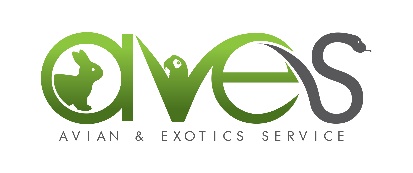 If possible, please bring photos of your snake’s housing. Thank you. We look forward to meeting you soon. If possible, please bring photos of your snake’s housing. Thank you. We look forward to meeting you soon. If possible, please bring photos of your snake’s housing. Thank you. We look forward to meeting you soon. If possible, please bring photos of your snake’s housing. Thank you. We look forward to meeting you soon. If possible, please bring photos of your snake’s housing. Thank you. We look forward to meeting you soon. If possible, please bring photos of your snake’s housing. Thank you. We look forward to meeting you soon. 